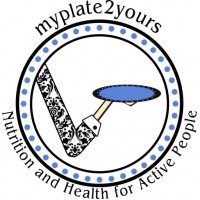 Orzo Salad with Cannellini Beans and Homemade VinaigretteMyPlate2Yours - Lynn DuganServing Size: 4Ingredients½ pound orzo pasta, cooked according to package directions½ can cannellini beans, rinsed and drained1 cup cherry tomatoes, halved (or quartered, if large)1 cup baby spinach, chopped1 stalk celery, diced2 tablespoons onion, diced2 ounces feta cheese (about ⅓ cup)Homemade Vinaigrette:¼ cup red wine vinegar½ cup olive oil½ teaspoon salt ½ teaspoon ground black pepper½ teaspoon dried oreganoDirections1. In a pint-size jar with a lid, combine ingredients for Homemade Vinaigrette. Seal jar and shake to combine.  Set aside.2. In a large bowl, combine all salad ingredients, except cheese and dressing. 3. Use desired quantity of Homemade Vinaigrette on salad and save remaining dressing in sealed jar in the refrigerator. 4. Add feta cheese to salad bowl and gently toss.  5. Serve on individual salad plates.  Enjoy!